Publicado en   el 08/03/2016 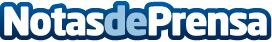 Retorna el Circuito Nacional Profesional Femenino de la mano del SantanderEl golf femenino vuelve a estar de enhorabuena gracias a la puesta en marcha del Santander Tour. La entidad financiera asume su compromiso retomando el patrocinio e impulsando el circuito para profesionales y amateur, integrado en esta primera edición por siete pruebas, que se disputarán de abril a noviembre enDatos de contacto:Nota de prensa publicada en: https://www.notasdeprensa.es/retorna-el-circuito-nacional-profesional Categorias: Golf http://www.notasdeprensa.es